Narzędzie do zarządzania dokumentami w firmie<b>Narzędzie do zarządzania dokumentami</b> w firmie jest bardzo przydatne i funkcjonalne. Lucy DMS pozwoli zachować porządek w archiwizowaniu i przechowywaniu danych ważnych z perspektywy przedsiębiorstwa.Narzędzie do zarządzania dokumentami i jego korzyściLucy DMS to narzędzie do zarządzania dokumentami w firmie. Jest ono sprawdzone. Wiele przedsiębiorstw przetestowało ten system i jest z niego bardzo zadowolona. Warto poznać wszystkie jej zalety. System jest bardzo inteligentny i w pełni wpasowuje się do indywidualnej polityki firmy. Lucy DMS i jej korzyści dla przedsiębiorstwaNarzędzie do zarządzania dokumentami pozwala zwiększyć poniekąd zyski firmy. Jest to możliwe, ponieważ przedsiębiorstwo otrzymuje dodatkowy czas na obsługę większej ilości klientów lub realizację ponadplanowych zleceń. System ten pozwala na przechowywanie i kompletownie dokumentów firmy w jednym bezpieczny miejscu. Nie ma ryzyka, że dane firmy wyciekną na zewnątrz. Co istotne dokumenty te są zawsze dostepne na wyciągnięcie ręki. 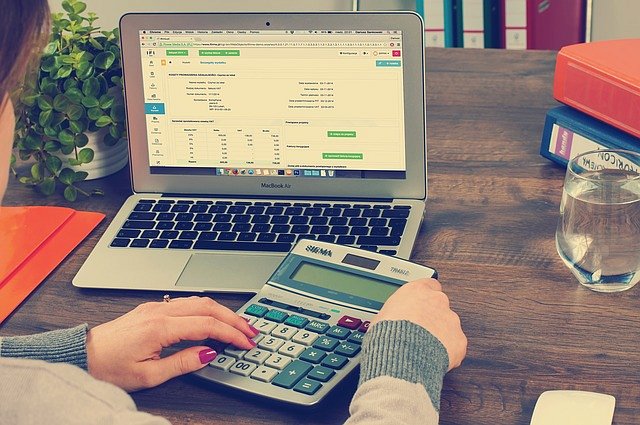 Co jeszcze?Narzędzie do zarządzania dokumentami podaje zawsze najlepsze rozwiązania, ponieważ w pełni uczy się przyzwyczajeń firmy. Dodatkowo, system jest bardzo prosty w obsłudze. W momencie wdrożenia nie jest wymagane długotrwałe szkolenie na ten temat. System jest intuicyjny i przejrzysty. Co ważne, Lucy DMS usprawnia funkcjonowanie całej firmy. Bowiem, w ten sposób pracownicy znają kolejność wykonywania zadań wraz z ich terminami ostatecznymi. W ten sposób zarząd może kontrolować pracę swoich podopiecznych. 